Plán činnosti letného denného mestského tábora 2019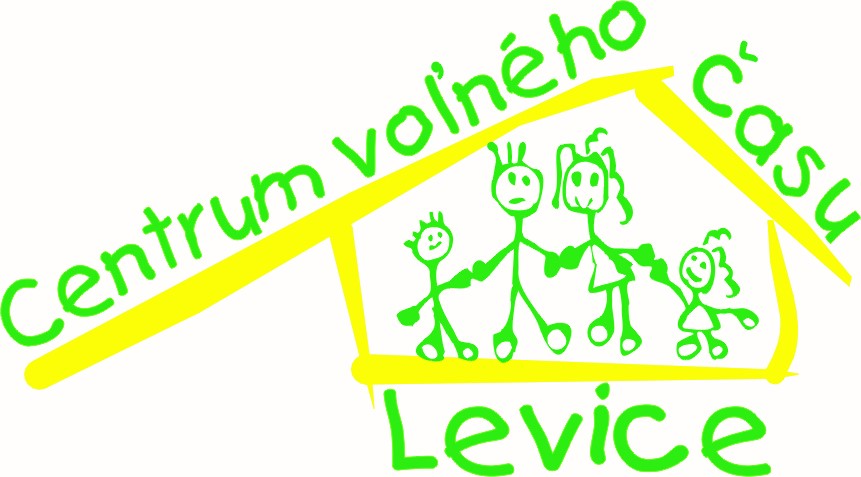 „Hudobno-pohybový -letný tábor„Zodpovedný  pedagogický pracovník:                                                               Mgr. Sylvia Jančová  Letný denný mestský tábor LDMT „Detský hudobno - pohybový tábor „              od  12.8.-16.8. 2019Termín konania LDMT: 12.8.- 16.8.2019Miesto konania LDMT: CVČ Levice Dátum podania záväznej prihlášky:do 23.06. 2019Predpokladaný počet účastníkov: 20 detí, vek do 15 rokov Pedagogický zamestnanec: Mgr. Sylvia JančováČas prevádzky: Denne od 7.30 – 16.30 hod.Cena pobytu:8 EUR na dieťa a deňZameranie LDMTCieľ tábora:Zabezpečenie aktívneho trávenia voľného času detí, zábavnou a pútavou formou rozvíjať ich tvorivosť,  kreativitu a pohybovú aktivitu.Časový harmonogram:7.30 – 8.30         príchod detí8.00 – 9.30         hlavné zamestnanie detí (1.časť)9.30 – 10.00       desiata  10.00 – 11.30     hlavné zamestnanie detí (2.časť)                            11.30 – 12.30      príprava na obed, obed 12.30 – 13:00      popoludňajšia oddychová činnosť13.00 – 15.00      popoludňajšie aktivity, vyhodnotenie dňa 15.00 – 16.30      odchod detí z táboraZabezpečenie stravovania účastníkov: obedové menu Reštaurácia Retro Levice   DENNÝ PLÁN ČINNOSTI/pondelok/7.30 – 8.30              - príchod detí do tábora                                - oboznámenie detí s činnosťou                                - spoznanie priestorov tábora                                - oboznámenie detí s táborovým poriadkom                                - vzájomné zoznámenie sa8.00 – 9.30              tvorivé dielne – výroba vzducholode z dreva /strihanie ,maľovanie, dekorovanie/ 9.30 – 10.00             - desiata10.00 – 11.30           nácvik piesne „Káčer Donald farmu mal“.11.30 – 12.30          - príprava na obed, obed 12.30 – 13.00          - odpočinková činnosť- počúvanie hudby13.00 – 15.00          - spoločenské hry – mikádo, domino,  človeče  nezlob se , 15.00 – 16.30          - pobyt vonku, loptové hry, /footbal, volejbal /                                - odchod detí z tábora    /utorok/7.30 – 8.30              - príchod detí do tábora                                - oboznámenie detí s činnosťou dňa8.00 –10.00               -prechádzka na hrad, prehliadka múzea,  10.00-11.30              tvorivé dielne – výroba drevených  kvetov /šmirgľovanie, maľovanie, dekorovanie 11.30-12.30             - príprava na obed, obed                                12.30 – 13.00          - odpočinková činnosť- nácvik piesne – „Ked si šťastný.....“13.00 – 15.00          - skladanie stavebnice -  „Lego“15.00 – 16.30          - výroba košíkov z pedigu                                - odchod detí z tábora    /streda/7.30 – 8.30              - príchod detí do tábora                                - oboznámenie detí s činnosťou8.00-9.00                -tvorivé dielne – výroba drevených srdiečok /šmirgľovanie, maľovanie ,                                       dekorovanie/9.00 – 11.30           - návšteva pamiatok mesta11.30 – 12.30          - príprava na obed, obed 12.30 – 13.00          - odpočinková činnosť-  rozprávka podľa výberu detí13.00 – 15.00          - nácvik piesne  - „Išla sova na tanec“.15.00 – 15.30          - pobyt vonku – súťaživé hry                                - odchod detí z tábora   /štvrtok/7.30 – 8.30              - príchod detí do tábora                                - oboznámenie detí s činnosťou8.00 – 9.30              tvorivé dielne – výroba košíkov z pedigu 9.30 – 10.00             - desiata10.00 – 11.30           nácvik  piesne – „ Priatelstvo „11.30 – 12.30          - príprava na obed, obed 12.30 – 13.00          - odpočinková činnosť- relax, počúvanie hudby13.00 – 15.00          -  cvičenie –„Zumba“15.00 – 16.30          - spoločenská hra – prehadzovaná, vybíjaná                                - odchod detí z tábora   /piatok/7.30 – 8.30              - príchod detí do tábora                                - oboznámenie detí s činnosťou8.00 – 9.30              Tvorivé dielne – dekorovanie všetkých vyrobených výrobkov /srdcia, kvety,                                    balón, košíky/ 9.30 – 10.00             - desiata10.00 – 11.30           - tanec – „Zumba11.30 – 12.30          - príprava na obed, obed 12.30 – 13.00          - odpočinková činnosť- relax, spoločenské hry13.00 – 15.00          - vyhodnotenie týždňa15.00 – 16.30          - nácvik piesne – „Júlia, Júlia, Šípková ruženka“                                - odchod detí z tábora    Program je možné upraviť a meniť  podľa podmienok a nepriaznivého počasia počasia!Vypracoval: Mgr.Sylvia  Jančová 